Joshua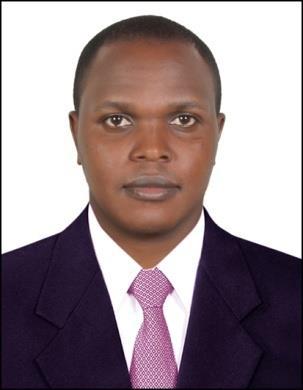 Joshua.371141@2freemail.com  Dynamic Professional, with over 3 years experience sales and marketing, working for Ideal Standard International MENA and over 5 years in customer service.AchievementsSuccessfully met self and company sales targets by a 100% for the year 2015 and 2016. Successfully organized and oversaw the launch of Ideal Standard Aquablade Flushtechnology in Kenya.Consistently maintained sales volumes and selling prices by keeping current withchanging market trendsIncreased customer base and product awareness within 8 months by employingstrategic sales initiativesTrained a total of 50 sales officers and support staff members within a short time spanof 2 yearsIdentified 3 emerging markets as potential for growth, resulting in the company’sexpansion in the industryIncreased customers’ interest in new product lines by successfully generating ideas for sales contestsWORK EXPERIENCEJuly 2015 to PresentSales ExecutiveIdeal Standard International MENARoles and ResponsibilitiesMaintaining and increasing sales of Ideal Standard in East Africa.Product presentation to architects, Engineers, consultants, contractors and distributors.Maintain good relationships with customers, contractors, consultants, designers, architects anddevelopers through regular contact and visits.Reaching the targets and goals set for the African market. Obtaining customers and sales projects orders.Acquiring and following up new direct sales projects to Ideal Standard.Following up indirect sales won and in live projects by Ideal Standard's distributor in East Africa. Tracking sales projects through CRM.Preparing quotations, submittals according to the company policy and standards. Negotiating price offers and discounts in line with the company selling strategy. Evaluating customers' showrooms and product displays.Providing customers with branding and marketing tools.Collecting market information regarding customers' preferences, delivery times, and variation inprices.Representing Ideal Standard MENA at various events such as trade events, local and international exhibitions.October 2014 to May 2015Sales/showroomIdeal Standard, DubaiDuties:Greet customers as they arrive at the showroom and inquire into their purpose of visit.Listen actively to customers while they provide details of what they want to buy or look at and provide detailed information about the products.Lead or escort customers to their desired locations within the showroom or provide them with directions while explaining the technicalities of the products.Assist customers in locating items of their choice and provide them with information on its features.Demonstrate product features, by clearly articulating each important article and its use, form and functionality.Provide advice to customers regarding different brands and their standing in the market. Lead customers through the payment process by escorting them to POS stations and / orprocessing their payments by cash or credit cards.Ascertain that product warranties are handed over to customers at the time of purchase and ensure that their purchases are delivered to their vehicles.Handle product displays by ensuring that sufficient pieces are placed on for display at all times. Ascertain that cleanliness and maintenance of showroom by coordinating custodial services.Handle customer complaints by ensuring complete customer satisfaction at all levels.EDUCATIONAL QUALIFICATIONSt. Pauls University , Nairobi , KenyaBachelors Degree in Sales and MarketingThe Essentials of Sales and Marketing Services MarketingMarketing Communications Digital MarketingDevelopment & Role of Selling in Marketing The Sales EnvironmentSales Responsibilities & PreparationSales Management Organization & ControlComputer LiteracyOpera, Fidelio, Sap, MS Office, HOTSOS, LMS, VICAS, ADACO, SYNXISLanguagesEnglish, Swahili, Arabic (Beginner Level)StrengthsTeam Player – Ability to work independently as well as in group. Honest, Flexible, Hardworking and Punctual.Used to working under pressure with effective result Good communication SkillsFollow deadlinesAttention to DetailsREFERENCESCan be provided upon requestPERSONAL DETAILSNationalityNationalityNationalityKenyaDate of Birth:Date of Birth:Date of Birth:03/08/1983Marital StatusMarital StatusMarital StatusMarriedVisa Status:Visa Status:Visa Status:Residency (transferrable)Personal Info